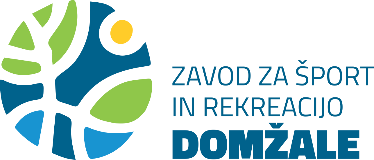 Novi odlok Vlade RS na prostem oziroma odprtih javnih krajih v občini prebivališča dovoljuje nekatere športno-rekreacijske dejavnosti individualnega značaja, seveda ob upoštevanju ohranjanja varne razdalje do drugih oseb. Ker še vedno obstaja velika nevarnost okužbe z virusom SARS-Cov-19, smo dolžni vsi, tako zaposleni v Zavodu za šport in rekreacijo Domžale, kot tudi uporabniki strogo in dosledno upoštevati pravila obnašanja na športnih površinah in ob njih. V primeru kakršnih koli nespoštovanj spodaj navedenih pravil, lahko zaposleni prepove nadaljnje zadrževanje na objektu in zahteva odstranitev. NAVODILA ZA UPORABO ZUNANJIH TENIŠKIH IGRIŠČ V ŠPORTNEM PARKU DOMŽALEZ veljavnim odlokom Vlade RS o prepovedi prehajanja med občinami, so zunanja teniška igrišča v  namenjena uporabi samo občanom s stalnim ali začasnim prebivališčem v občini Domžale. Vadba na zunanjih teniških igriščih mora potekati posamično (single), pri čemer je potrebno ves čas zagotavljati minimalno razdaljo med igralcema - 1,5 metra ali več. Večje skupine (štirje igralci na igrišču naenkrat) so dovoljene izključno za člane skupnega gospodinjstva.Igranje tenisa je dovoljeno izključno splošni javnosti za namen rekreativne športne dejavnosti prebivalstva in ne za organizirane trenažne procese športnikov tekmovalcev.V skladu z vladno uredbo vas obveščamo, da je ob VSTOPU NA TENIŠKA IGRIŠČA NUJNA ZAŠČITA USTNEGA IN NOSNEGA PREDELA za vse, ki bodo imeli kakršenkoli kontakt z zaposlenimi na igrišču. Brez ustrezne zaščite vas zaposleni ne bodo mogli obravnavati in vam žal ne bodo mogli omogočiti igranja na igrišču.Vsi uporabniki morajo v času gibanja na teniških igriščih upoštevati priporočeno varnostno razdaljo do zaposlenih in ostalih uporabnikov.Vse potrebno za vstop na teniška igrišča se opravi v označenem prostoru ob vhodu na teniška igrišča, kjer bo na razpolago uporaba razkužila.Uporaba teniških igrišč je do nadaljnjega omogočena le imetnikom LETNIH KART. Letno karto morata imeta oba uporabnika igrišča. Da omejimo nepotreben stik, vas prosimo, da že izpolnjen obrazec za letno karto ter vašo fotografijo prinesite ob vašem prvem obisku teniških igrišč. Ob naročilu letne karte vam bomo posredovali račun po navadni ali elektronski pošti. Možno je le plačilo z nakazilom na naš TRR. Gotovinsko plačilo ni možno.  Uporaba garderobnih prostorov in sanitarij ni možna. Hramba teniških loparjev oziroma torb, košar z žogicami in rekvizitov ni možna.Uporabniki naj s seboj prinesejo le lopar in žogice, vsa ostala oprema se odsvetuje.Prihod na igrišče naj bo največ 5 minut pred rezerviranim terminom igranja, uporabniki pa naj zapustijo teniška igrišča po koncu igre. Pred in po igri druženje in posedanje pred brunarico ni dovoljeno.Po končani igri se žogice obvezno spravi v pločevinko/plastenko za žoge. Zaradi potenciale prisotnosti virusov svetujemo, da ostanejo nedotaknjene vsaj 72 ur. Vlečke za čiščenje igrišča so obešena na ograji. Uporaba vlečke je dovoljena s predhodno razkuženimi rokami. Uporaba ostalih pripomočkov za urejanje igrišč ni  dovoljena.Uporabniki naj vse morebitne odpadke pospravijo za seboj. Uporaba košev za smeti ni dovoljena.S seboj imejte primerno obliko razkužila (pršilo, gel, robčki) in ga tudi uporabljajte.Lepo prosimo vse, ki ste bolni ali imate simptome COVID 19, da preventivno ostanete doma in ne obiskujete zunanjih teniških igrišč.Začasni obratovalni čas zunanjih teniških igrišč v Športnem parku Domžale je vsak dan v tednu od 10.00 ure do 19.00 ure, razen ob neugodnih vremenskih razmerah.Rezervacija teniških igrišč je trenutno možna samo preko spletnega rezervacijskega sistema na naši spletni strani, https://sport-domzale.si/post/116321. Druge oblike rezervacije teniških igrišč (osebno na igriščih, po telefonu) trenutno niso možne. O aktualnem dogajanju vas bomo sproti obveščali, vsa aktualna obvestila bodo objavljena na naši spletni strani.Zavod za šport in rekreacijo Domžale si pridržuje pravico, da kršenje pravil na igrišču ustrezno sankcionira in izreče kršitelju začasno ali trajno prepoved igranja na igrišču.Ukrepi veljajo do preklica.        Domžale, 24. 4. 2020                                        